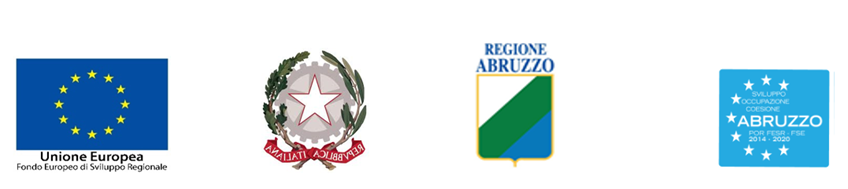 Allegato Bper contributi a fondo perduto per contrastare gli effetti della grave crisi economica derivante dall'emergenza epidemiologica da COVID-19, in attuazione dell'art. 2 della Legge Regionale n. 10 del 3 giugno 2020Attestazione dei requisiti di ammissibilitàIl/La sottoscritto/a _____ ____________________nato/a  ______________________________________   prov. (______)  il _________________residente a __________________________________________________________________ prov. (______)alla via _______________________________________ numero _____________ CAP _____________con studio professionale in _______________________ via _____________________________ n. ____iscritto/a all’Albo professionale/Ruoli dei ______________________________________________________ di ______________________ al n. ________________dal______/_________/______,o in alternativaIl Centro/Associazione/Società_______________________________________________________________ iscritto/registrato a __________________________________________________________ al n.___________nella persona dell’amministratore/legale rappresentante pro tempore _________________________________nato/a a ______________________________________   prov. (______)  il ___________________________residente a ________________________________________________________________ prov. (________)alla via __________________________________________ numero _____________ CAP _______________in seguito all’incarico conferitogli da (specificare ragione sociale impresa/nominativo lavoratore autonomo) ________________ con sede legale in _____________________________ via ____________________ e in relazione all’Avviso pubblico per contributi a fondo perduto per contrastare gli effetti della grave crisi economica derivante dall'emergenza epidemiologica da COVID-19, in attuazione dell'art. 2 della Legge Regionale n. 10 del 3 giugno 2020.ATTESTA CHE• L’impresa_________/Il lavoratore autonomo___________________ rientra nella tipologia di soggetti beneficiari di cui all’articolo 4 del suddetto Avviso in quanto (barrare la casella pertinente):	imprese e lavoratori autonomi con ricavi o compensi fino a euro 120.000,00, nel periodo d’imposta precedente a quello in corso, e precisamente pari ad € _____________	imprese con ricavi da euro 120.001,00 fino a euro 400.000,00, nel periodo d’imposta precedente a quello in corso, e precisamente pari ad € _________	imprese con ricavi superiori a euro 400.001,00 fino a euro 1.000.000,00, nel periodo d’imposta precedente a quello in corso, e precisamente pari ad € ______	agenzia di viaggio con codice Ateco 79.1, con ricavi pari ad € ______Luogo e data ______________________________	Il Soggetto abilitato 								                 (timbro e firma)                                                                                ______________________________________AVVISO PUBBLICO